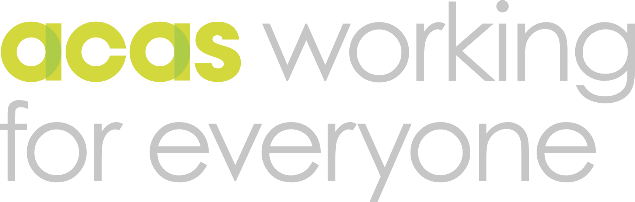 Guidance 
Conducting workplace investigations June 2019 About Acas – What we do  
Acas provides information, advice, training, conciliation and other services for employers and employees to help prevent or resolve workplace problems. Go to www.acas.org.uk for more details. ‘Must’ and ‘should’ 
Throughout the guide, a legal requirement is indicated by the word 'must' - for example, to carry out a fair disciplinary procedure, an employer must conduct a reasonable investigation. The word ‘should’ indicates what Acas considers to be good employment practice.  June 2019 Information in this guide has been revised up to the date of publishing. For more information, go to the Acas website at www.acas.org.uk.Legal information is provided for guidance only and should not be regarded as an authoritative statement of the law, which can only be made by reference to the particular circumstances which apply. It may, therefore, be wise to seek legal advice.About this guide  This guide outlines the essential decisions and actions that employers of all sizes must and should make when deciding to conduct an investigation. It also provides important information divided into manageable steps for anyone who has been appointed to conduct disciplinary or grievance investigations. The order of steps 3 and 4 may change depending on the facts and information required, and how an investigator thinks the matter should be approached. However, considering the relevance of each step to the matter being investigated will help an investigator to complete a thorough and fair process.   The guide is both a reference tool for those with experience of investigations and an introduction for those new to investigations. However, it is highly recommended that anyone appointed as an investigator should be trained in this area whenever possible. Employees and their representatives can also use the guide to gain an understanding of how and why investigations should be conducted. What is an investigation? An investigation is a fact-finding exercise to collect all the relevant information on a matter. A properly conducted investigation can enable an employer to fully consider the matter and then make an informed decision on it.    Making a decision without completing a reasonable investigation can make any subsequent decisions or actions unfair, and leave an employer vulnerable to legal action.  The role of an investigator  The role of an investigator is to be fair and objective so that they can establish the essential facts of the matter and reach a conclusion on what did or did not happen. An investigator should do this by looking for evidence that supports the allegation and evidence that contradicts it.  In potential disciplinary matters, it is not an investigator’s role to prove the guilt of any party but to investigate if there is a case to answer. At a glance chart 
Step 1: Organisational preparation Decide if an investigation is necessary Establish terms of reference – the rules that the investigation will follow, including precisely what needs to be investigated Choose an appropriate investigator Step 2: An investigator’s preparation Draft an investigation plan Identify who might need to be called to an investigation meeting Identify what evidence might need to be gathered – and how to get it Contact parties involved in the matter Step 3: Handling an investigation meeting Establish who can accompany employees at the meeting Plan what questions need to be asked Interview the parties involved and any relevant witnesses Handle reluctant witnesses or refusals to meet appropriately Step 4: Gathering evidence Arrange and agree witness statements Collect any relevant written records and documents e.g. timesheets Collect any relevant and appropriate physical evidence e.g. CCTV Step 5: Report the investigation findings Write an investigation report – remember there is a free Acas template available to use or adapt Report what is likely to have happened – the balance of probabilities Make a recommendation where requested Step 6: After an investigation is completed Submit the report and conclude the investigator role Retain the report for an appropriate period of time Ensure any recommendations unrelated to the matter are considered Step 1: Organisational preparation Deciding if an investigation is necessary Incidents and issues will arise in any workplace and ensuring that they are dealt with fairly and consistently may mean that they need to be investigated.  In the first instance, an employer should consider whether a quiet word or informal action may be all that is required to resolve a matter. Most problems that arise can be settled quickly and without undue process.  Where informal resolution is not practical or possible there are a number of considerations that an employer should bear in mind when deciding if an investigation is necessary.  If an investigation is necessary, then an employer should act promptly. Unnecessary delay may cause memories to fade or give the perception of an unfair process. Importantly, an informal resolution of the matter should still be considered as an option at any stage of the process. What is to be investigated? When instigating an investigation, an employer should decide what the precise purpose and scope of the investigation will be.  Terms of reference should be created that clearly explain what the investigator’s role and responsibilities are for this investigation. The terms of reference should spell out:  what the investigation is required to examine  whether a recommendation is required  how their findings should be presented. For example, an investigator will often be required to present their findings in some form of investigation report who the findings should be reported to and who to contact for further direction if unexpected issues arise or advice is needed. This might be HR or a similar experienced and informed source Why have clear terms of reference?  Clear terms of reference can… help complete the investigation in a timely manner clarify exactly what the investigator’s remit is  clarify how they should present their findings ensure all key facts are responsibly investigated ensure an investigator only collects information and facts relevant to the matter minimise any negative impact on staff morale caused by investigation meetings minimise disruption to the organisation’s daily business needs. How long may an investigation take? An employer should consult their policies and procedures to see if they contain suggested or required timescales for the investigation to follow. If no timescale is specified, an employer should provide a provisional timeframe within which the investigation should be completed. A complicated matter may take several weeks to conduct properly. A relatively simple matter may only require a small amount of investigation for it to be reasonable.  Providing a provisional time-frame is helpful but an investigator should not be restricted by a set completion date. An investigator may find that the time-frame needs to be modified to enable them to investigate the matter properly. While an investigation should be completed as quickly as is practical, it also needs to be sufficiently thorough to be fair and reasonable. This is particularly important if the matter could result in disciplinary action or legal proceedings. Any delay to the investigation’s conclusion should be explained to those involved and included in the report. If new issues come to lightIf a new matter comes to light during an investigation, the investigator and the person they report to may need to agree changes to the terms of reference, or to authorise a further investigation. It will usually be preferable to incorporate any new matters into the existing investigation unless it will make an investigation overly burdensome or unduly complicated. Decide who will deal with the matter In a potential disciplinary matter   Where possible, a different appropriate person should handle each required stage of the matter. Usually, roles needed for a disciplinary matter will be: An investigator to gather the facts of the matter. A decision maker, in case the facts warrant further action, such as a disciplinary hearing. Where the option is available, this should usually be a member of staff that is more senior than the investigator  An appeal hearer, in case an appeal is raised against a disciplinary. Where the option is available, this should be a more senior member of staff to the decision maker. Sometimes, especially in smaller organisations, it may have to be someone at the same level as the decision maker or even the same person.For exampleAn employer has a disciplinary policy that states, where possible: formal investigations will be handled by a line manager disciplinary hearings will be handled by line managers or a senior manager any appeal hearings will be handled by a director. In response to a grievance   Where a grievance has been raised, the roles of investigator and decision maker may be combined. In many cases, matters raised in a grievance may be resolved more satisfactorily if the person investigating the issue also hears the grievance.  	Choose an investigator 	 Who should be the investigator will often depend on the seriousness and/or complexity of the matter: In the majority of cases, where the matter to be investigated appears to be clear and the facts are not in dispute, the role of investigator may be carried out by an appropriate line manager or someone from HR for instance If the evidence to be investigated is more serious or complex (such as potential gross misconduct, discrimination or bullying) then, where possible, appointing someone more senior or experienced may be beneficial. However, an employer should be careful to ensure that there are still appropriate members of staff available if a disciplinary hearing (and appeal hearing) may be necessary In exceptional circumstances, it may be appropriate to appoint someone who is as detached from the matter as is practical, such as an external consultant. However, this needs to be carefully considered and any decision should balance the needs for fairness against a cost-effective and efficient investigation Questions to consider when choosing an investigatorAre they personally involved in the matter being investigated?       Would the appointment raise any conflict of interest concerns? Are they likely to be influenced by people involved in the matter?Might they be involved in any subsequent decision making on the matter? Do they have a good knowledge of the organisation and how it operates? What is their availability during the investigation’s provisional timeframe?  Are they trained and/or experienced in how to conduct investigations? How confident are they at communicating in writing and/or orally?  What training or support may they require? What is most important is that whoever is chosen to be the investigator acts fairly and objectively.  Acas offers training courses for HR professionals and line mangers on how to conduct an investigation. For further information, go to www.acas.org.uk/training  Keep the matter confidential An investigation should usually be kept confidential. Even if it becomes known that one is being conducted, the details of the investigation should be kept confidential wherever possible. Keeping the matter confidential can:  reduce any negative impact to a party involved in the matter help to ensure that staff morale is not unnecessarily affected reduce the risk of witnesses discussing or agreeing what their evidence should be   For exampleKasia receives a grievance from one employee alleging they are being bullied by another employee. As director of the organisation she considers the grievance and authorises an investigation to look into the matter further. Kasia is wary that if the rest of the workforce hear about the allegation, one or both of the employees involved in the matter may be shunned by the rest of the workforce and staff morale could be affected. She therefore decides that keeping the matter confidential is essential while an investigation is conducted.   In a confidential investigation it is important to explain the need to maintain confidentiality to all staff involved. However, an employee should be allowed to discuss the matter with an employee representative where they have one. It should be made clear that if an employee breaches confidentiality an employer could view this as a disciplinary matter. Possible temporary measures Many investigations may be conducted without removing an employee from their typical working environment. On occasions, an employer may need to consider taking a temporary measure while an investigation is conducted.  Temporary transfer Sometimes, rather than the more extreme measure of suspension, it may be more practical and productive to transfer an employee to a different area of work on a temporary basis. If tensions between certain employees within the organisation are high then a temporary transfer can stop them having to work together while the investigation is carried out.  In practical terms a temporary transfer will not always be possible. Where it is used, an employer should be reasonable and treat an employee fairly. An employer should only transfer an employee to a job of similar status in the organisation.  For exampleAt lunchtime a manager intervened in a heated argument between Emma and Taz where both made several unsavoury allegations about the other. They are both extremely angry and both say that they won’t work near the other.  The HR manager decides that while the incident is investigated it would be beneficial to temporarily transfer one of them to another part of the office. Emma has just started a new task whereas Taz is in the middle of an assignment that requires regular contact with his line manager. Therefore, it would be more appropriate to move Emma. This is explained to Emma and Taz but it is made clear that this is not a punishment and is just a temporary arrangement. Suspension In certain situations, an employer may decide that suspension with pay is necessary while the investigation is carried out. This may include where:  working relationships have broken down  the employee could tamper with evidence there is a risk to an employee’s health or safety property or the business of an employee or the organisation may be damaged Suspension with pay should only be used after careful consideration, as a last resort and should be reviewed to ensure it is not unnecessarily drawn out. It should be made clear that the suspension is temporary, not an assumption of guilt and not a disciplinary sanction. 
For exampleAsha runs a construction company. One morning she is informed that two of her employees have been fighting on a work site. While Asha conducts an investigation to get the full facts she decides it is necessary to suspend both employees because: the actions of both employees may amount to gross misconduct it protects both employees from seeing the other until this is resolved  no initial judgement is made on who may have been at fault.   Criminal proceedings Some matters might also warrant a criminal investigation. Usually, an employer may need to decide whether or not to involve the police. However, some employers will be obligated to raise some matters to the relevant authorities. For example, an organisation that works with children may have safeguarding procedures that require the local authority to be informed in certain circumstances. An employer should therefore check their policies and procedures before deciding not to inform the police.  If criminal proceedings do commence, an employer may decide to put their investigation on hold until the criminal proceedings have concluded. However, if they believe it reasonable to do so, an employer may still carry out their own investigation. If an employer does continue with its own investigation, the investigator should be careful not to prejudice the criminal proceedings. An employee may also be less likely to cooperate if they believe it could harm their defence to the criminal proceedings. While taking this into account, an investigator should investigate the matter as thoroughly as is reasonable and, if required, make a recommendation based on the facts available to them at that time. For further information, go to www.police.uk.  Step 2: An investigator’s preparation Draft an investigation plan Creating an investigation plan can provide an investigator with a structured approach to follow. This can help an investigator focus on: what facts need to be established what evidence needs to be collected  completing the investigation within the provisional time-frame An investigator should be prepared to modify their investigation plan as and when further evidence comes to light that may be relevant to the investigation.  Acas has an investigation plan/checklist template that employers can use at www.acas.org.uk/templates  Check policies and procedures An investigator should collect copies of any policies and procedures that may be relevant to the matter. Even if an investigator is already aware of the policies, they should re-read them to refresh their knowledge and ensure that correct procedures are followed wherever required. For example
Kareem is asked to conduct an investigation into a grievance that contains allegations of race discrimination. He re-reads the organisation’s grievance and disciplinary procedure to refresh his knowledge and to ensure that he conducts the investigation as required.  He also collects the organisation’s equality procedure because it may be important when considering if there is a case to answer regarding the allegations of race discrimination. Identify possible sources of evidence  There is no exhaustive list that an investigator can rely on to know what sources of evidence they should collect. Each investigation will be different and the facts and information that need to be collected will also differ. When initially identifying what may be relevant an investigator should consider:  the terms of reference and what they need to establish what sources of evidence may be available to establish the facts of the matter how the evidence could be collected  whether there are any time constraints for collecting the evidence, such as a witness going away on annual leave or CCTV records that are usually deleted after X days As the investigation progresses, other possible sources of evidence may come to light or become relevant. However, an investigator should remember that they only have to conduct a reasonable investigation. They do not have to investigate every detail of the matter, only what is reasonably likely to be important and relevant. For exampleMia is asked to investigate a matter. The terms of reference state the investigator is to look into whether fraudulent expenses claims have been made. It is clear that the forms where the alleged fraudulent expenses were made and the related receipts will need to be collected as evidence. Mia knows she could collect the employee’s telephone records and computer browsing history. However, she decides these are not needed to establish the facts of this matter. Identify possible parties relevant to the investigation When individuals might be able to provide information relevant to the investigation, an investigator may interview them and/or ask them to provide a witness statement.   Where a large number of people witnessed the same incident, it will usually not be necessary to interview everybody. An investigator should interview some of the witnesses. If their accounts are consistent then an investigator may not need to interview other witnesses unless there are good reasons to believe they might have further information on the matter. For example
Satnam is investigating a dispute between two employees that happened during lunch in the staff canteen. Around 20 people were in the canteen at the time but Satnam decides that initially she will only interview the two people involved in the dispute and four witnesses to see if a consistent version of events is found.  While the two employees involved in the dispute have a differing version of events, all four of the witnesses give a very similar account. Satnam decides that she does not need to interview any of the other employees who were also present. Decide in what order evidence should be collected The order in which evidence should be collected will change depending on the matter being investigated.  Where the matter is relatively straight forward, an investigator should hold some or all of the investigation meetings at an early stage of the investigation. In particular, if a person made a complaint or raised a grievance, an investigator should interview them first to ensure that they fully understand the matter.  In a potential disciplinary matter, an investigator should also consider interviewing the employee or employees under investigation at an early stage. Doing this can help to establish what facts are disputed and allow an investigator to focus the rest of the investigation on these areas. Also, if they admit the allegations against them are correct it might remove the need to investigate the matter as fully as planned. However, their explanation of why the incident occurred may still need to be investigated. Where there is considerable physical or written evidence, or the matter is very complex, an investigator should consider whether or not to collect other evidence before interviewing the employee or employees under investigation. Doing so may help them to fully understand the matter and help them to ask the appropriate questions at the investigation meeting.  For exampleFelix is asked to investigate an allegation into a customer service employee intentionally ‘cutting off’ callers. As he is unsure of what evidence there may be he decides that before talking to the person under investigation he should gather the phone records that the organisation has and hold an investigation meeting with an IT expert who can advise him about what the data reveals. Doing this helps Felix to understand the allegation and what the data that has been collected reveals. He is therefore able to ask the employee under investigation questions that enable him to establish the full facts of the matter. Consider the health and well-being of staff involved An investigation can be stressful for everyone involved. Sometimes it can lead to significant distress, and negatively impact the mental health of an employee.  Where concerns about the mental health of an employee are raised, an investigator should treat the issue seriously and consider whether the process can be adjusted in some way. For example, by allowing the employee to be accompanied at any investigation meetings by a support worker, personal friend or family member who is aware of their mental health issues. See the section ‘Can an interviewee be accompanied?’Sometimes it might be appropriate to seek (with the agreement and involvement of the employee) professional medical help or guidance as to how the investigation can proceed fairly in recognition of the impact the process may have on the employee's mental health.  To ensure the employee is able to receive help, an investigator should highlight where they can seek further support. This might include: The organisation's employee assistance programmeMental health first aiders or championsLocal GP or doctorA mental health charityAn investigator should also liaise with the employee’s line manager to ensure there are regular catch-ups to check on how the employee is doing and provide further support where necessary. Arrange where meetings will take place An investigation meeting should take place in a private room, where interruptions are unlikely to occur. Usually, meetings should be at the employee’s normal place of work and during working hours. However, where a greater degree of confidentiality is required it may be better to hold the meeting outside of normal working hours or away from the organisation. Contact relevant parties and their managers Informing an employee they are under investigation If an employee is under investigation, they should be informed in writing of the allegations against them and that an investigation will be carried out.  They should also be advised of who they can contact if they have any questions or concerns during the investigation. This is typically the investigator, their manager, or HR. In most situations, an employee should be fully informed about the investigation into their actions from the outset. An investigation should only be concealed if there are very good reasons, such as, because an employee may be able to influence witnesses or tamper with evidence. For exampleAlison is asked to investigate an allegation relating to computer misuse. The individual under investigation works from home and Alison needs an expert to find out what exactly is on the computer. She therefore decides that she cannot inform the employee of the full reasons for the investigation until she has access to their laptop because they may be able to conceal or delete evidence.  After collecting the laptop there is no reason not to inform the employee of the investigation. Alison therefore notifies the employee of the allegations against them before an investigation meeting takes place. Inviting relevant parties to an investigation meeting An investigator should give any employee that they intend to interview advance written notice of their investigation meeting. The invitation should include:
the date, time and place of the meetingthe name of the investigator and what their role isthe reason for the meetingan explanation that the meeting is only to establish the facts of the matter and is not a disciplinary meetinga request to keep the reason for the meeting, and any discussions that take place, confidentialwhether there is a right to be accompanied to the meetingthat it may be a disciplinary issue if they unreasonably refuse or fail to attend the investigation meeting.Acas has developed a range of template letters that an investigator can use and adapt for their own needs at www.acas.org.uk/templates. Keep line managers informed Throughout the investigation an investigator should also liaise with any line managers who are responsible for employees attending an investigation meeting. Keeping managers informed of arrangements is important. It will allow them to plan ahead and take steps to reduce any impact that the investigation may have on the organisation. For exampleKuljit is investigating an incident involving several members of a small helpline team. So that the matter has as little impact on customer service as possible she liaises with their line manager about when meetings will take place.  During discussions Kuljit finds out that the busiest time of the day is 12-2. She therefore arranges the meetings to take place outside of this time. Being involved in an investigation can be a difficult time for the employees and even impact on their mental health. An investigator and line managers should consider the health and wellbeing of employees involved in an investigation and offer support where needed. Step 3: Handling an investigation meeting While investigation meetings will often be needed, some investigations will only require the collection of written and physical evidence. In these circumstances, an investigator will not need to follow this step. What is an investigation meeting? An investigation meeting is simply an opportunity for an investigator to interview someone who is involved in, or has information on, the matter under investigation.  An investigation meeting must never turn into a disciplinary meeting. Where disciplinary action may be necessary a separate meeting must be arranged. Can an interviewee be accompanied?  Workers have a statutory right to be accompanied at a disciplinary or grievance hearing by either a work colleague or a trade union representative. Whether a worker has the right to be accompanied at an investigation meeting will depend on the circumstances. Even where there is no statutory right to be accompanied at an investigation meeting, workers may still be allowed to be accompanied under: their own discipline and grievance procedures the Equality Act 2010 - as a reasonable adjustment for a disabled worker. An employer might also consider allowing a personal friend or family member to accompany an interviewee if this is reasonable in the circumstances. For further information on the statutory right to accompaniment and the role of the companion at disciplinary and grievance hearings, see the Acas Code of Practice on Disciplinary and Grievance Procedures and the Acas Guide on Discipline and Grievances at Work.  Recording an investigation meeting If investigation meetings are necessary, an investigator needs to plan how they will be recorded. Typically, an investigator may record the meeting themselves or have someone act as a note-taker. Having a note-taker for the meeting can allow an investigator to focus on exactly what the interviewee says and consider what additional enquiries are necessary to establish the facts of the matter. A note-taker can also be used to read back answers given during the meeting and check that what has been recorded is agreed as being accurate. What notes should be taken? Notes taken at the meeting will usually become an interviewee’s witness statement. The notes should therefore record: the date and place of the interview names of all people present an accurate record of the interview  any refusal to answer a question  the start and finish times, and details of any adjournments should be written without gaps, to avoid the accusation that gaps have been filled in after the meeting. The notes taken do not need to record every word that is said but they should accurately capture the key points of any discussion. Further information on witness statements is provided in Step 4.Recording the meeting using an audio device may be done if the organisation’s policy allows it or with the agreement of the interviewee. However, this can unnecessarily complicate the matter. Knowing they are being taped may be intimidating to an interviewee, making them less able to talk openly about the matter. It can also be time consuming because a transcript of the recording will usually need to be typed up so that it can be used as a witness statement.   In some instances, an interviewee may ask to record the meeting. Whether or not a meeting may be recorded is for the employer to decide. To ensure a consistent and fair approach is taken an employer should make its position clear in its policies and procedures.  A covert recording of an investigation meeting may be viewed as a misconduct matter or as a breach of trust and confidence.  Investigation meetings – the process Investigation meetings are often difficult and emotional, especially for someone who raised a complaint or is under investigation. A courteous investigator following a structured process, by pre-planning their initial questions, will reduce unnecessary stress and help keep the interview on the right track.   Although an investigator should plan to only interview each employee once, as further facts and information are collected, it may become necessary to interview some employees again to clarify certain points.  Investigation meetings – tips and techniques Practicing interview techniques through training and experience is vital for an investigator. While there is no substitute for this, the following tips and techniques will help supplement and refresh an investigator’s knowledge, skills and approaches. Listening This is the vital part of conducting an investigation meeting. Effective listening will help an investigator get a better understanding of the people they interview and their points of view. Typical actions that an investigator should follow include:  have a list of pre-planned questions to follow and tick off remain focused on the witness and the reasons for the meeting concentrate on exactly what the witness says  be open minded to anything the witness may say  acknowledge the witness’ viewpoint listen for points that the interviewee avoids covering or giving details on allow the witness to finish their point before moving the interview on or asking a further question use silence to encourage the interviewee to elaborate on points. Body language An investigator should think about their body language and consider how their actions may be perceived. Typical actions that can help to reassure an interviewee that the meeting will be conducted impartially, fairly and professionally include: facing the interviewee in a relaxed body posture being calm not folding arms, which can be intimidatory  giving an appropriate amount of eye contact giving appropriate affirmative facial expressions and gestures, such as nodding. An investigator should be careful to avoid making judgements based on an interviewee’s body language. Where there is some discomfort or unease, an investigator could ask, in a sensitive way, why the interviewee is acting in a particular way, remembering that an interview of this sort can be stressful. Questioning techniques An investigator should be able to ask questions that challenge and test the credibility of the information being given in a manner that is professional and does not intimidate an interviewee. There are a number of different types of questions an investigator may use during an investigation meeting to help them control the meeting and gather the full facts of the matter from the interviewee. There are some types of questions that can hinder an investigation and should be avoided wherever possible. Reluctant witnesses Some employees may be reluctant to provide evidence for an investigation. An investigator should explore why an employee is reluctant to give evidence, provide reassurance and seek to resolve any concerns they have.  An investigator should try to avoid anonymising witness statements whenever possible. This is because an employee under investigation is likely to be disadvantaged when evidence is anonymised as they will not be able to effectively challenge the evidence against them.  Only in exceptional circumstances where a witness has a genuine fear of reprisals should an investigator agree that a witness statement is anonymised. However, if the matter becomes subject to legal proceedings, and it is necessary in the interests of fairness, an employer may be required to disclose the names of any anonymous witnesses. For exampleThree employees approach Tayo, their manager and explain they have seen another employee taking items from the warehouse. They make clear that they do not want to be used as witnesses because they fear reprisals if it is discovered they informed management.  Tayo is asked by the directors to investigate the matter. The investigation shows that the items the employees claim were taken are missing. To try to avoid using anonymous evidence, Tayo collects the CCTV records from the warehouse. It reveals the employee had spent a lot of time near where the items were but does not show them or anyone else taking the items.  Tayo decides to investigate the reasons why the three employees do not want to be named as witnesses and discovers there have been several reports of intimidation by the other employee and their family members who also work there. He decides that there is a genuine reason for offering anonymity in these circumstances. However, he does make enquiries into each of the three employees to see if there may be any reason for them to fabricate their evidence.   Where an investigator decides that the circumstances do warrant an agreement to anonymity, an interview should be conducted and notes taken without regard to the need for anonymity. An investigator should then consider what, if any, parts need to be omitted or redacted to prevent identification. Handling a refusal or failure to attend an investigation meeting If an employee refuses to attend an investigation meeting, an investigator should try to find out why and see if there is a way to resolve the issue. It may be that they are unable to attend for a legitimate reason, such as illness, and an investigator could rearrange the meeting or ask the employee to produce a witness statement instead.  Where an investigator does not believe a legitimate reason has been given they could remind the employee that failure to attend a meeting may be viewed as refusing to obey a reasonable request and result in disciplinary action. Employee relationships and motives When interviewing a witness an investigator should be alert to their possible motives. They should make tactful enquiries into the relationship between the witness and any employee involved in the matter because this may add or detract from the validity of the witness’s statement.  Usually, this can be done when interviewing the witness themselves and, where relevant, the person under investigation. However, in some circumstances an investigator may also decide it is necessary to ask other witnesses for their views on the impact a particular relationship might have.    An investigator should be careful about the tone and phrasing of their enquiries and remember that a witness is not under investigation.  Step 4: Gathering evidence When gathering evidence an investigator should remember that their role is to establish the facts of the matter. They should therefore not just consider evidence that supports the allegations but also consider evidence which undermines the allegations. Once collected an investigator should objectively analyse each piece of evidence and consider:  what does the evidence reveal? are there any doubts over the credibility and reliability of the evidence? is the evidence supported or contradicted by evidence already collected? does it suggest any further evidence should be collected?  For exampleWhile conducting an investigation Dawinder is told by an employee under investigation that they were not working on the day of the alleged incident.  When trying to find evidence that supports or contradicts this claim, Dawinder remembers that the buildings security require employees to scan a pass to get in and out of the building. She makes enquiries into whether any data is stored. With the employee’s card number she is able to collect records that show the employee’s card had been used on the day of the incident. This may call into question the reliability of the information provided by the employee. Witness statements A witness statement will usually be a signed copy of the notes from an investigation meeting. An interviewee should be given a copy of their statement taken at the investigation meeting to check that they agree it is accurate. This should be done as soon as possible after the meeting so that memories are still fresh. Once the interviewee has checked the document they should sign the statement confirming it is an accurate reflection of the conversation. An investigator may want a witness statement to be typed up. However, when the original notes from the meeting are clear they could be given to the interviewee immediately after the meeting.  An interviewee should be allowed to amend their statement but should sign any amendments they make to the original document. Where changes to the statement are made that an investigator believes contradict what was said at the meeting, it may be necessary to note this and include both the original statement and the amended statement in the report. If an interviewee refuses to sign their statement, an investigator should try to find out why and resolve the issue. If a resolution cannot be reached, an investigator should include the statement in their report while acknowledging that the interviewee refused to confirm that it was an accurate reflection of the meeting. When might a statement be provided without a meeting? An investigator may sometimes decide that a witness statement can be supplied without a meeting in circumstances such as: if a witness is not a worker when the facts required from a witness are very simple where a witness is ill and unable to attend an investigation meeting. An investigator should provide a reasonable deadline for completion and ask the witness to answer specific questions or to include in their statement: their name and, where applicable, job title the date, place and time of any relevant issues what they saw, heard or know  the reason why they were able to see, hear or know about the issuesthe date and time of statement their signature. A witness statement supplied in writing will be of limited use where there are doubts about the witness’s account or the witness needs to be probed for further details. Written records and documents An investigator should collect any documentation that may be useful to establish the facts of the matter, such as attendance sheets/records or paper copies of electronic material. These types of documentation can help an investigator corroborate or contradict other evidence collected and can highlight areas that an investigator needs to explore further at an investigation meeting. For exampleNico is investigating a grievance that alleges a manager has been bullying an employee. He held an investigation meeting with the employee who claimed the manager had called him several derogatory names in private but had also been aggressive to him in emails. Nico collects all emails between the two for the last three months and analyses the discussions. At an investigation meeting with the manager, Nico is able to explore the content of several emails and probe the manager about the tone and language used. Physical evidence There may be physical evidence, such as CCTV or computer and phone records relevant to the investigation, which can be obtained lawfully and without breaching the employee’s employment contract.  If physical evidence is collected, an investigator should document what it is, how it was collected and what it reveals. This can make it easier for an investigator to refer to the evidence at the conclusion of the investigation. Any physical evidence gathered should also be retained in case it needs to be viewed again at a later date. Using CCTV and other personal data as evidence…Policies and employee contracts should clarify whether or not an employer may use CCTV recordings and/or personal employee data as evidence in disciplinary and grievance matters. Where this is not the case, an employer should only use such evidence where it is not practicable to establish the facts of the matter through the collection of other evidence only.   Some physical evidence that could be collected may be difficult or expensive to collect. An investigator should seriously consider how any relevant evidence could be collected and then decide whether the associated costs mean that it would be reasonable to collect or not. For exampleAdil is investigating an allegation of theft. He speaks to five witnesses, and four claim to have seen Jill putting the item in her bag. Upset, Jill claims at an investigation meeting that she has never been in the room where the item was taken from and demands the organisation get fingerprint analysis to prove she was in there.  Adil discusses this with the director. They decide the cost of paying for an expert to do this would be unreasonable. Considerations if searching personal possessions  A search should only be conducted in exceptional circumstances where there is a clear, legitimate justification to search an employee or their possessions. Even if an employee’s contract allows an employer to conduct a search, they will usually need an employee’s consent for it to be lawful.   Where an investigator needs to search a desk or cupboard that an employee uses, the employee should be invited to be present. Where they are unable to be present, a manager should be present to witness the search. If an employee refuses to be searched when their contract allows this, it might amount to unreasonable behaviour and/or jeopardise evidence that could potentially be used to exonerate them.  However, an employee may have a legitimate reason to refuse and an investigator should be sensitive to other factors that may explain a refusal. An investigator should therefore explore why an employee has refused to be searched and seek to resolve this rather than assume that a refusal implies guilt. Where it is believed that a criminal offence may have been committed, an employer may call the police as they have wider powers to search individuals. All requests and refusals should be recorded. Step 5: Reporting the investigation findings Once an investigator believes they have established the facts of the matter as far as is reasonably possible and appropriate, they will usually need to produce an investigation report that explains their findings. While a written report is not always necessary, many investigations will benefit if its findings are recorded in writing. An investigation report should cover all the facts that were and were not established, and whether there were any mitigating circumstances that also require consideration. To exclude any information may leave an investigation open to accusations of bias and filtering evidence to suit their findings.  The report should reflect the investigator’s own conclusions. While an investigator may seek advice from a third party such as HR, the conclusions should be their own.  Writing an investigation report A consistent structure to the investigation report should ensure that all issues raised in the terms of reference are covered and all of the investigation’s findings are included. Acas has developed an investigation report template that an investigator can adapt for their own needs at www.acas.org.uk/templates Tips and techniques for writing a report When writing an investigation report an investigator should remember who will read the report once it is completed and that this will often include an employee who raised a grievance or an employee under investigation. The report should therefore: be written in an objective style avoid nicknames and jargon use same form of address for all people referenced use appropriate language and keep simple wherever possible stick to the facts of the matter keep it concise explain any acronyms used include all evidence that was collected.   Reporting what is likely to have happened  While reporting with absolute certainty on a matter is desirable it will often not be possible. An investigator should arrange their evidence into: Uncontested facts: Where the facts are not in dispute, they can simply be reported as factual. Contested facts: Where the facts are contested or contradictory they should determine what, on the balance of probabilities, took place (see below). Unsubstantiated claims: Where an investigator is unable to substantiate an allegation they should consider if further investigation is reasonable or report that they are unable to draw a conclusion. The balance of probabilitiesAn investigator should endeavour to reach conclusions about what did or did not happen, even when evidence is contested or contradictory. In these circumstances an investigator will need to decide whether, on the balance of probabilities, they could justifiably prefer one version of the matter over another and explain why.  Unlike criminal law, an investigator conducting an employment investigation does not have to find proof beyond all reasonable doubt that the matter took place. An investigator only needs to decide that on the balance of probabilities an incident is more likely to have occurred than not. Malicious complaints A further issue that an investigator may sometimes need to consider is whether an employee raised a malicious complaint. An investigator should consider what the evidence collected suggests but the employee should usually be given the benefit of any doubt. If an investigator decides the complaint was clearly malicious they could recommend formal or informal action, as set out below. Requests to make a recommendation It is common for an investigator to be asked to make a recommendation. However, an investigator should restrict their recommendations to only suggesting whether any further action may be necessary or beneficial. In most circumstances an investigator should recommend formal action, informal action or no further action. An investigator should not suggest a possible sanction or prejudge what the outcome to a grievance or disciplinary hearing will be. Formal action recommendation: The formal action an investigator could recommend will usually be: to initiate a disciplinary hearingchanges to an organisation’s policy or procedurefurther investigation into other matters uncovered.  Informal action recommendation: The informal action an investigator could recommend will usually be: training or coaching for parties involved counselling for parties involved mediation for parties involved notification that further similar action may result in disciplinary action. No further action recommendation: Although an investigator may find there is no further action necessary they could recommend that counselling, mediation or another form of support may be beneficial to the parties involved and the organisation. Step 6: After an investigation is completed Concluding the role of an investigator Once an investigator completes their investigation and hands in their report they will usually not be involved in any further action other than the following possible matters: Discussing the report in person: sometimes an investigator may need to discuss their findings with the individual or panel they report to. In disciplinary matters, the focus of discussion should only be to decide whether any further steps are necessary. The investigator should not discuss what sanction might be imposed if a disciplinary charge is established.  Attending the disciplinary hearing: an investigator may be required to attend a subsequent hearing. However, they should only be there in a fact giving capacity. They should not be there to give their opinion or present the case against the employee.  Input into policy or procedure review: depending on the needs of the organisation it may be appropriate to use the expertise the investigator has accumulated to advise on amending or updating policies and procedures.  If an investigator does continue to be involved in the process for any other reason there may be a perception that the investigation was biased and this should be avoided wherever possible.  It should be the decision maker and not the investigator who makes the final decision as to whether or not a disciplinary hearing will be held. This is usually the person or group who would be conducting the disciplinary process. If their decision differs from the investigator’s recommendation, the reasons for this should be written down and included as an addendum to the report. Recommendations unrelated to the investigation matter During an investigation an investigator may identify other issues that, while outside the scope of the terms of reference, may still require action. An investigator should note what other matters may require further action and report these to the employer in a separate document for them to consider. For exampleWhile investigating a grievance about a request to work part-time, Ibrahim realises the company’s flexible-working policy needs to be updated to bring it in line with the law. He also discovers that recently promoted managers have not been trained in handling flexible working requests as the organisation’s policy requires. Ibrahim does not include these issues in his report as they are not relevant to the actual matter being investigated. However, in a separate document, he does recommend that the policy urgently needs reviewing and that several managers should be given training. Clarifications and further enquiries On some occasions an issue may be raised during a formal hearing which may not appear to have been considered during the investigation. The hearing may therefore need to be adjourned while the decision maker chairing the hearing discusses and clarifies the matter with the investigator.  Only in exceptional circumstances will there be a need to reinvestigate the whole matter. However, a decision maker may ask an investigator to investigate any new issues put forward or investigate it further themselves.  Approaching the matter in this way means that a deficiency in an investigation may be rectified or a new argument can be fully considered before the hearing is reconvened and a final decision is made. Keeping investigation reports There will usually be a need to retain investigation reports for a period of time. Where the report includes details about individuals, (including witnesses) it is important to keep the report securely stored and restrict access only to those individuals who need it and to be aware of data protection or other legal requirements. If an individual wishes to see a report they believe they have been named in, they have a right to see any parts of the report that contains information about them, or that is reliant on information that they have provided. However, they should not be allowed to see private information belonging to other individuals.  The report should be securely disposed of once it becomes irrelevant or out of date. For more information on data protection, go to www.ico.org.uk  Further information Acas learning online Acas offers free E-Learning on a wide range of topics including, Discipline & Grievance and Conflict Resolution. For more information go to www.acas.org.uk/online-trainingAcas training Acas offers a conducting investigations course that is carried out by experienced Acas staff who work with businesses every day. Go to www.acas.org.uk/training for up-to-date information about our training and booking places on face-to-face courses. Acas business solutions Acas specialists can visit an organisation, diagnose issues in its workplace, and tailor training and support to address the challenges it faces. To find out more, see https://www.acas.org.uk/tailored-support-for-your-workplace.Related Acas guidance Acas Code of Practice on disciplinary and grievance procedures  Discipline and grievances at work: The Acas guide Bullying and harassment at work: a guide for managers and employers  Bullying and harassment at work: a guide for employees  Guidance on discrimination is available at www.acas.org.uk/equality  Additional help Employers may be able to seek assistance from groups where they are members. For example, if an employer is a member of the Confederation of British Industry or the Federation of Small Businesses, it could seek its help and guidance. If an employee is a trade union member, they can seek help and guidance from their trade union representative or equality representative.  Keep up-to-date and stay informed Visit www.acas.org.uk for:  Employment relations and employment law guidance – free to view, download or share Tools and resources including free-to-download templates, forms and checklists An introduction to other Acas services including mediation, conciliation, training, arbitration and the Acas Early Conciliation service Research and discussion papers on the UK workplace and employment practices Details of Acas training courses, conferences and events. Sign up for the free Acas e-newsletter. The Acas email newsletter is a great way of keeping up to date with changes to employment law and to hear about events in your area. Find out more at: www.acas.org.uk/subscribe  The Acas Model Workplace. This engaging and interactive tool can help an employer diagnose employment relations issues in its workplace. The tool will work with you to identify areas of improvement you can consider, and will point toward the latest guidance and best practice:  www.acas.org.uk/modelworkplace Acas Helpline. Call the Acas Helpline for free and impartial advice. We can provide employers and employees with clear and confidential guidance about any kind of dispute or relationship issue in the workplace. You may want to know about employment rights and rules, best practice or may need advice about a dispute. Whatever it is, our team are on hand. Find out more: www.acas.org.uk/helpline Look for us on: Facebook	https://www.facebook.com/acasorguk LinkedIn	https://www.linkedin.com/company/acasTwitter	http://twitter.com/acasorguk YouTube	https://www.youtube.com/user/acasorguk Considerations before making a decisionConsiderations before making a decisionDo any policies or procedures require an investigation? The policies and procedures of an organisation may obligate them to conduct a formal investigation on the matter under consideration. For example: a company policy clearly states that all reported incidents of theft should be fully investigated. Does the matter warrant further action? If an employer is not obligated to investigate the matter, whether one is necessary will often come down to the seriousness of the matter and what type of action may be warranted. For example: if a company’s policy isn’t clear on how to approach an allegation of bullying, the incident is still likely to require some degree of investigation because it may warrant disciplinary action. Will a preliminary investigation help? Where it is uncertain whether a full investigation is necessary or appropriate, an employer may benefit from trying to find this out first. Usually this would be limited to gathering appropriate evidence on the matter. For example: a manager hears rumours that one employee in their team is purposely disconnecting calls from customers.  A preliminary investigation could gather data on this and determine if there is a trend that may warrant a full investigation.  An example of an investigation plan…An example of an investigation plan…Investigator John Smith Terms of referenceTo investigate a grievance raised by Andrew A that Annie S has been harassing him in person and by emailProvisional time-frame Started on 4 June 2015 Report to be completed by 19 June 2015 Policies and procedures to review and follow Anti-bullying policy Grievance policy Disciplinary procedure Issues that need to be explored/clarified What actions does Andrew consider to amount to bullying and why? What are Annie’s responses to the allegations? Sources of evidence to be collected Are there any witnesses to the matter? Witness statementsCCTV? All emails sent between the two which the organisation can still access Persons to be interviewed  (including planned order of interviews) Andrew A 8 June 9am Annie S 8 June 1pm Further names may be added following initial interviews  Investigation meetings further arrangements (When/where/notes to be taken by) Meeting room 1 booked 8th June HR to be present as note taker  Meeting room 1 provisionally booked for the 11, 12 June also Persons to supply own statement Alison K (internal IT expert): to provide evidence on email interaction between Annie and Andrew Investigation meetings to be completed by 16 June 2015 Collection of evidence to have been completed by 16 June 2015 Further considerations Annie is on paid suspension while the matter is being investigated Benefits of allowing a companionIn many cases it will benefit an investigation to allow an interviewee to be accompanied by a workplace colleague or trade union representative, even where there is no statutory right or organisational policy to allow a companion.  It can be particularly helpful for the following reasons:  English may not be their first language and a companion may be in a position to help facilitate the discussion  having a companion can make an interviewee feel more comfortable and more willing to talk openly about the matter  a companion may be able to help an investigator manage the process more effectively by explaining steps being taken to an interviewee  a procedure that allows a companion can increase the confidence staff have in a credible process  it can help support the workers well-being as investigations can be stressful.The interview processThe interview processBefore the meeting takes place an investigator should establish how the interviewee may be able to help with the investigation and plan initial questions accordingly book an appropriate time and place for the meeting write to the employee inviting them to the meeting and detail any rights of accompaniment At the start of the meeting an investigator should explain who is present and why the role of the investigator  the purpose of the meeting the need for confidentiality during the investigation  that the interviewee’s witness statement may be used in an investigation report who will see the interviewee’s witness statement During the meeting an investigator should ask questions to gather the facts of the matter probe the interviewee without it being in an adversarial manner record responses and any refusal to respond seek evidence that may substantiate the information provided At the end of the meeting an investigator should check if there is anything else the interviewee thinks is important before ending the interview ask if there are other witnesses that they think should be interviewed and why explain that they may need to be interviewed again explain that the interviewee will be provided  shortly with a copy of their witness statement for them to check and confirm that it is accurate   After the meeting the investigator should provide the interviewee with a copy of their statement and seek agreement that it is accurate consider what the important facts from the meeting were and whether evidence already collected supports or contradicts theseconsider whether the meeting suggested any further evidence needs to be collected or interviews arrangedQuestioning approaches to useQuestioning approaches to useOpen questions: Encourage an interviewee to open up. They can provide a rich source of information that an investigator can then go on to explore in more detail. For example: Explain to me exactly what you saw... Describe exactly what happened… Talk me through what you heard… Closed / specific questions: Usually give a Yes, No or definite answer. They can be helpful to gather specific facts and can help focus an overly talkative interviewee. For example: What time did you leave your workplace? How many times did that happen? Did you speak to your manager about that? Who else was there? Probing questions: Can test the strength of an interviewee’s account and challenge any inconsistencies. However, it is important to phrase these questions so they are inquisitive rather than interrogative. For example: When you say she was aggressive what exactly do you mean by aggressive?  You mentioned earlier that X… tell me more about that. Feelings questions: Can help to focus an interviewee on what is important to them and reveal their beliefs. However, they should be used sparingly at the meeting is mainly to establish the actual facts of a matter.For example: What was important to you about that? What is your main concern about what happened?Asking “What else?”: Helps an investigator to probe deeper beyond the initial information provided. However, care needs to be taken to ask this sensitively. For example: What else can you tell me about what happened? What else do I need to know about the matter? Summaries: Provide an opportunity to check that the correct information is recorded. They also allow the interviewee to reflect on what they have said, to correct any inaccuracies and to give further details where there are gaps. For example: • So can I clarify that what you are telling me is that you left your workplace at 10am because there was a problem at home and you did not return to work. Have I got that right? Questioning approaches to avoidQuestioning approaches to avoidInterrogative questions: The aim of the investigation is to establish the facts rather than interrogate someone. Although sometimes necessary, “Why” questions can make people defensive and close up. For example: • Instead of “Why did you do that?”, use “What made you decide to do that?” Leading questions: These can lead the interviewee to provide the answer the investigator hopes or expects to hear. For example: • Instead of “Do you think he was perhaps over reacting?”, use “What did you think of his reaction?” Multiple questions: Lead to confusion and the interviewee will answer what they heard first, last or the part they are most comfortable answering. For example: • Instead of “What is your role, do you like it and why?”, ask each question individually. An investigation report should include…An investigation report should include…Introduction name and job title of the person who authorised the investigation name and job title of the person who conducted the investigation a brief overview of the circumstances that led to the investigation the terms of reference of the investigation and if they were amended Process of the investigation how the investigation was conducted what evidence was collected whether any pieces of evidence could not be collected and why  names and job titles of all witnesses and why each witness was relevant to the matter whether any witnesses could not be interviewed and why where a witness statement has been anonymised explain why and provide any details of enquiry into their character and background The investigation findings summarise the findings from all relevant documents  summarise the key evidence from each witness statement what facts have been established what facts have not been established whether there are any mitigating factors to consider whether there is any other relevant information to consider Conclusion of report (if required) recommendation based on all evidence collected any other recommendations related to the matter Supporting documents • copies of all documents and witness statements collected and referred to in the report should be included and clearly referenced 